								Toruń, 19 października 2023 roku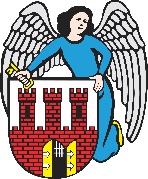     Radny Miasta Torunia        Piotr Lenkiewicz								Sz. Pan								Michał Zaleski								Prezydent Miasta ToruniaWNIOSEKPowołując się na § 18 Statutu Rady Miasta Torunia w nawiązaniu do § 36 ust. 4 Regulaminu Rady Miasta Torunia zwracam się do Pana Prezydenta z wnioskiem:- o zamontowanie dodatkowego oświetlenia od strony bramy wjazdowej do Przedszkola Miejskiego nr 11 (ul. Buszczyńskich 11)UZASADNIENIEW przedmiotowej lokalizacji, co jest widoczne na załączonej dokumentacji, występuje problem z brakiem odpowiedniego oświetlenia terenu, który stanowi bezpośrednie dojście do budynku przedszkola przy ul. Buszczyńskich.Problem ten podnoszą mieszkańcy, którzy zwracają szczególną uwagę na kwestię bezpieczeństwa przy obiekcie przedszkolnym szczególnie w godzinach porannych, kiedy o okresie jesienno – zimowym dzieci prowadzone są do placówki.Zamontowanie nawet jednej, dodatkowej lampy na wysokości bramy bardzo poprawiłoby obecną sytuację.                                                                        /-/ Piotr Lenkiewicz										Radny Miasta ToruniaZał. 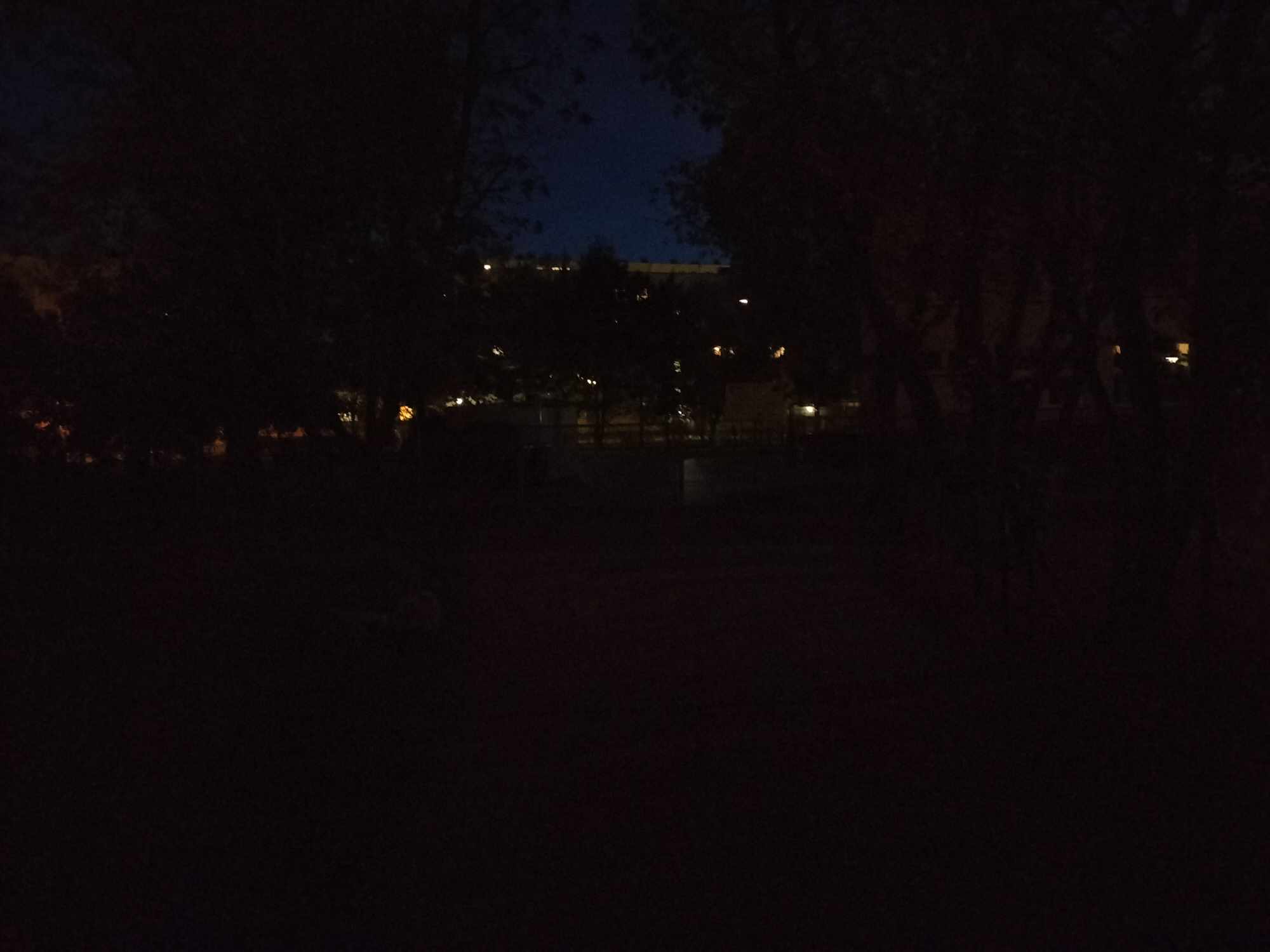 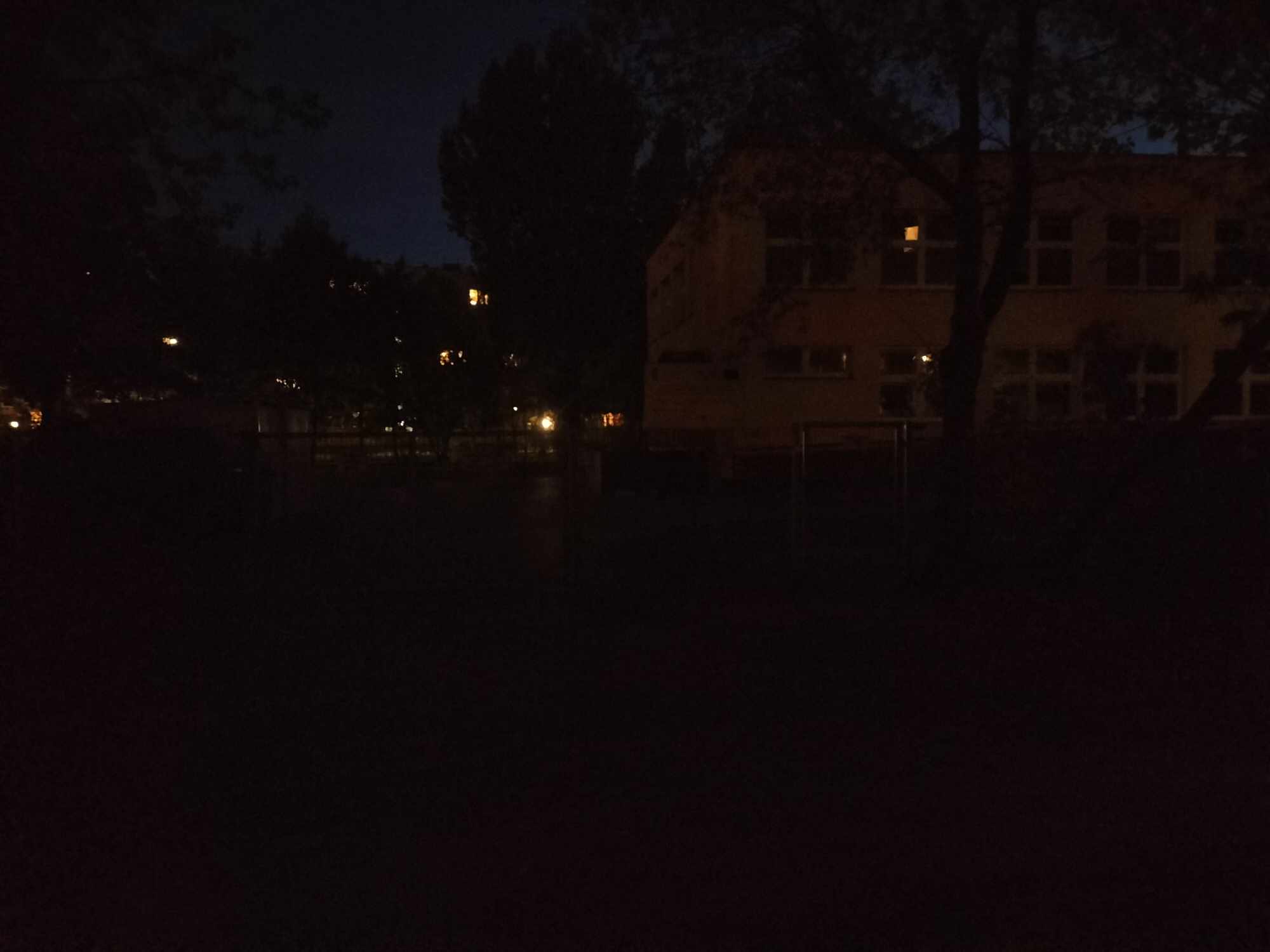 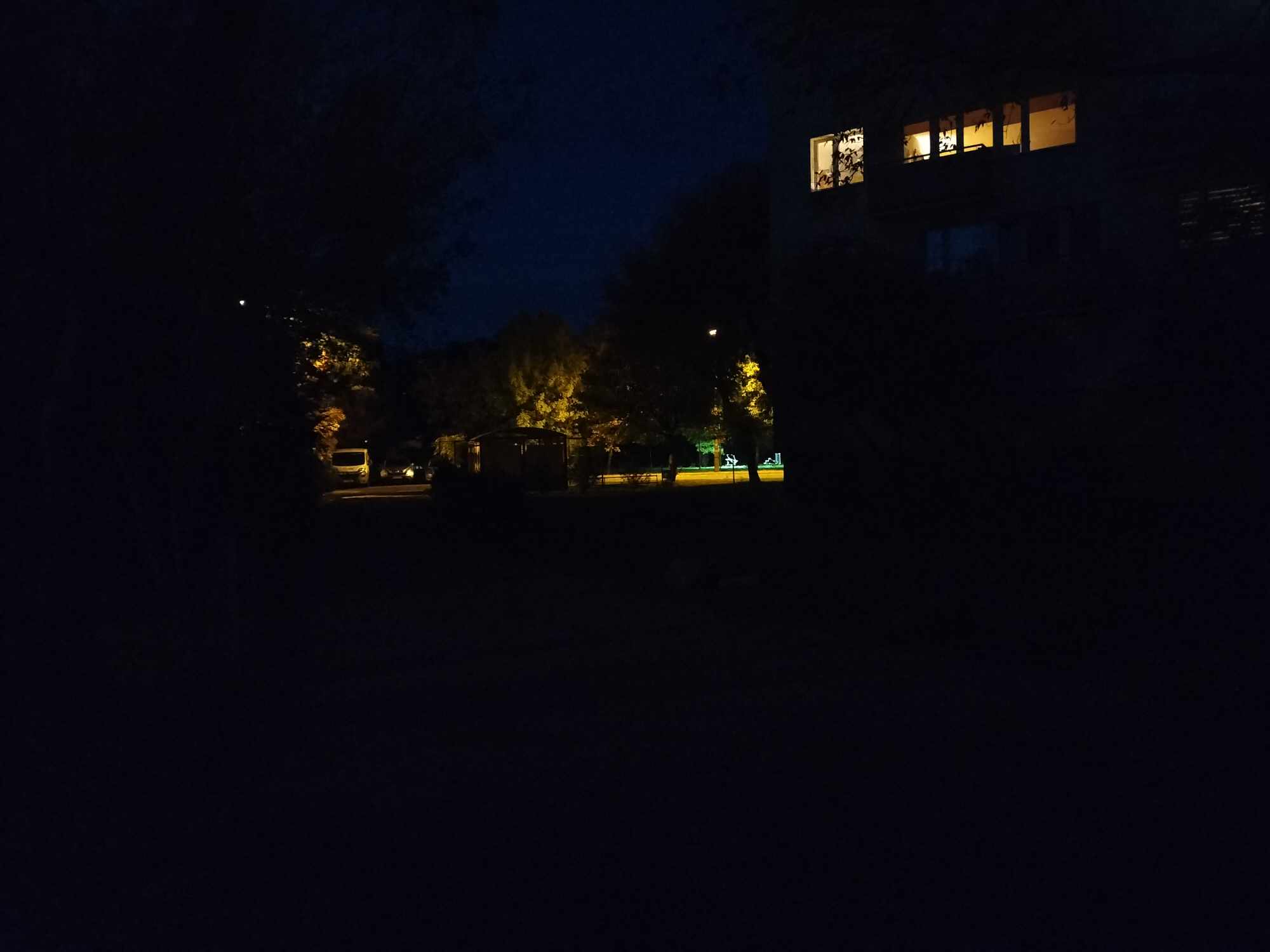 